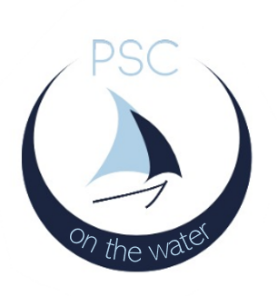 Commodore	Marie RoddisMembership SecretaryPhil Scorah, 10 Fairfield, St MerrynPL28 8FQUSE OF CLUB BOATS & WINDSURFERS 2021The committee really wants to encourage use of our club boats, windsurfers, paddleboards and canoes. To this end, season tickets offer an extremely affordable way to enjoy our equipment. Why not give one as a gift to a budding sailor?CHARGES  The following charges will be made to cover insurance, storage, use of safety boats & general wear & tear. Coaching, when available, is free.Wayfarer ​​£40 per sessionTopper Vibe £30 per session Other dinghies, windsurfers, SUPs and canoes         £20 per sessionTo participate in our Races, generally pursuit with an emphasis on enjoyment, we charge just £5 for the use of any club boat, season ticket holders exempt, plus £2 entry fee per person. Notes:a. Sailing sessions are dictated by state of tide. Assume a session is a single period of up to 2 hours either side of high water during daylight hours. The above rates are for a full session of up to 4 hours. b. Season tickets will be available in 2021 as follows: c. Individual single ticket (adult or child) £80 for the use of any Club equipment excluding Wayfarer.d. Family ticket £140 for any Club equipment excluding Wayfarer, £200 for any Club equipment including Wayfarer.e. Individual single ticket (adult or child) £140 for any Club equipment including the Wayfarerf. A deposit of £20 against breakages may be required each time club equipment is used.g. Club boats & windsurfers can only be used with the permission of the Sailing Officer who must be present at the time the boat or windsurfer is used. The Sailing Officer will assess the competence of the member against the prevailing weather conditions. Days on which Club equipment are available to Club Members (Club Sailing days) are shown on the Sailing & Social Program, on Membership Cards & on the Website. A copy is pinned on the Club Notice Board. But see NOTE p below.h. Daily bookings on “first come first served” basis, can be made in advance by entering details on the Booking Board on the Club notice board.i. Use of club equipment will only be available to Club members & is entirely at their own risk. j. Users will be required to assist in rigging & de-rigging the boat/board, launching, recovery, & returning all equipment to store. The Sailing Officer will check the equipment on its return. k. Payment should be made in advance to the Sailing Officer at the time of use, who will enter the amount into the Log book & pass the funds to the Treasurer, with a statement of which equipment was used, via the Club Safe.l. Buoyancy aids must be worn when on the water and members are advised to consider suitable helmets, particularly for younger members. m. The Club safety boats will be available during Club sailing activities. Qualified Club members only will be permitted to drive them.n. Club Races. Members entering Club Races using Club equipment are not required to pay the above fees & will pay the same entry fees as members using their own boats.o. Junior sailing and taster session changes. A charge of £5 for each session to cover costs. This includes temporary membership for that day and use of appropriate equipment.Club members will be able to buy a season ticket, either family or for an individual. A season ticket will (weather permitting) enable them to use any club equipment, when a sailing officer is present, this includes Junior Sailing and club sailing so then the £5 will not be payable. p. NOTE There is no guarantee that a Sailing Officer & Safety Boat driver will be available on all club sailing days. This will depend on whether sufficient volunteers come forward to do these duties. Windsurfing & Sailing InstructionInstruction will be offered to Club members on the following basis:a. Windsurfer taster sessions. They will be required to pay the relevant fee or hold a season ticket if using Club equipment.b. Free coaching on Club or member’s boats. Members will be required to pay the relevant fee. Note: The Club cannot offer RYA certificates.d. Contact: George Hamilton (01841540824 or 07973770146) for windsurfing tasters.                     Alan Roberson (07889334783) for sailing instruction. Spare Crews Anyone wishing to sail as a crew member, or who seeks crew or passengers for his or her boat on a specific day should get in touch with the Sailing Officer on the day concerned. A donation to Club funds will be requested for sailing sessions organised by a Club member or official. It is intended to display lists of boats & dates for which spare crew or passengers are invited on the Club notice board. Members will have the opportunity to add their names if they wish.Spare crews will also be invited to sail on member’s boats during Club Racing days Organised Sailing Events It is intended that overnight sails, day sails, dolphin watch/fishing trips, beach parties & fish & chip runs will be organised on a regular basis as well as Club Race evenings. Should you be interested in participating, please contact George Hamilton or Tony Rickard. A notice will be displayed in the Club a few days before each event. Passengers will be asked to make a donation to cover Club costs. Dates are shown on the Club program & website & are of course subject to weather conditions. Sail Training IndemnityThe following is a condition of the Club Insurance:“Coaches do not accept responsibility for any loss, damage or injury suffered by persons and/or their property arising out of or during the course of their activities whilst training and/or coaching and/or instructing unless such injury or loss or damage was caused by, or resulted from negligence or deliberate act.”I have read and agree to the above conditions.I am paying £………...  	for single/family season ticket with/without use of wayfarer.Easiest for us if you pay by BACS. BACS payments details: HSBC Wadebridge, Sort code 40.45.10 Account No. 21535056 Padstow Sailing Club with Season2019Surname as reference.     [eg:  Season2021Scorah]or	Cheque payable to PADSTOW SAILING CLUB CIO reference Season2021Surname on reverse.or	Cash to PSC committee member [name] ……………………………………Please print name …………………………………………………………………….Signed ……………………………………………………………………………………… Date ………………………….………………………………………………………………………………………………………………………………………… Padstow Sailing Club CIORegistered charity no.1171586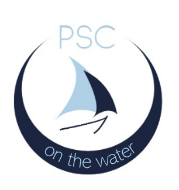 2021 season ticket issued to …………………………………………………………………………….Issued by ………………………………Signed ……………………………………….. Date…………………………………………Recorded in 2021 log book.